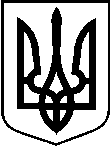 КОМУНАЛЬНА УСТАНОВА «ЦЕНТР ПРОФЕСІЙНОГО РОЗВИТКУ ПЕДАГОГІЧНИХ ПРАЦІВНИКІВ НЕМИРІВСЬКОЇ МІСЬКОЇ РАДИ»м.Немирів                                                НАКАЗ  02.11.2020                                                                                                     №12Про участь в обласному конкурсі-захисті пошукових робіт«Довкілля рідного краю»  На виконання пункту 4 (листопад) додатку № 2 «Обласні масові заходи 2020 року» плану роботи Департаменту освіти і науки обласної державної адміністрації та Вінницької обласної станції юних натуралістів на 2020 рік, відповідно наказу Департаменту освіти і науки облдержадміністрації від 26.10.2020 р. №301 «Про проведення обласного конкурсу-захисту пошукових робіт «Довкілля рідного краю» та з метою широкого залучення молоді до роботи по збереженню біологічного і ландшафтного різноманіття, вивчення учнями методів оцінки стану рослинних угрупувань та тенденції скорочення їх поширення піл впливом антропогенного навантаження, виховання екологічної, природоохоронної свідомості, формування екологічного світогляду, екологічної компетентності та засад раціонального природокористування,НАКАЗУЮ:1. Взяти участь в обласному конкурсі-захисті пошукових робіт (далі – Конкурс), який проводить  обласна станція юних натуралістів 19 листопада 2020 року відповідно до вимог роботи в умовах адаптивного карантину, спричиненого коронавірусною хворобою COVID-19.2. До 12 листопада 2020 року подати відео презентації захисту пошукових робіт для відбору та подальшої участі в обласному етапі Конкурсу. Посилання на відеоматеріали із відкритим доступом надсилаються на електронну адресу:  galina.ivaskevych@gmail.com, записуються та розміщуються у хмарному середовищі (GOOGLE Диск).До участі в очному етапі  Конкурсу запрошуються учні 6-11 класів закладів середньої освіти, вихованці закладів позашкільної освіти, які пройдуть відбірковий тур Конкурсу у дистанційній формі.3. Ознайомитись з умовами Конкурсу (додаток 1)4. Контроль за виконанням даного наказу залишаю за собою.Директор                                                                                  Лариса ЗозуляДодаток 1Обговорено та погоджено на засіданні                                                                                        методичної ради Вінницької обласної                                                                                          станції юних натуралістів                                                                                            протокол №3 від 04.09.2020 р.                                                        Умови                                                                                                   проведення обласного конкурсу – захисту пошукових робіт                                       «Довкілля рідного краю»                                            І. Загальні положення1.1. Ці умови визначають порядок проведення обласного конкурсу – захисту пошукових робіт «Довкілля рідного краю» за результатами роботи учнівської молоді на екологічних стежинах, територіях природно – заповідного фонду, околицях та територіях населених пунктів (далі Конкурс).1.2. Завданнями Конкурсу є: - підготовка учнівської молоді до практичної та пошукової діяльності в галузі екології та природоохоронної діяльності;                                                                                                                           - сприяння розвиткові екологічної освіти і виховання, що ґрунтується на поєднанні емоційного та інтелектуального сприйняття природи з практичною природоохоронною діяльністю учнів навчальних закладів області;                             - виявлення та розповсюдження кращого досвіду природоохоронної діяльності та формування екологічної культури;                                                                                            - обмін досвідом роботи щодо організації природоохоронної діяльності на екологічних стежинах, територіях природно – заповідного фонду, околицях та територіях населених пунктів.                                                                                                                        1.3. Організаційно – методичне забезпечення проведення обласного Конкурсу здійснює Вінницька обласна станція юних натуралістів.                    ІІ.  Порядок і строки проведення обласного Конкурсу2.1. Конкурс проводиться в два етапи  І етап: районний ІІ етап: обласний (відбірковий – дистанційно, фінальний – очно, не більше 20 чоловік).                                                                                                                             2.2. Строки, умови проведення І етапу Конкурсу, кількісний склад команд визначаються та затверджуються наказом відділу освіти районної державної адміністрації, міської ради чи ОТГ, відповідно до цього Положення з урахуванням місцевих можливостей.                                                                                                      2.3. Строки, умови проведення  ІІ етапу Конкурсу визначаються наказом Департаменту освіти і науки Вінницької облдержадміністрації не пізніше ніж за один місяць до його початку. Формат проведення ІІ етапу Конкурсу може бути змінений в залежності від умов карантину  2.4. Відповідно до статті 40 Закону України «Про забезпечення санітарного та епідеміологічного благополуччя  населення», пункту 17 постанови Кабінету Міністрів України від 22.07.2020 №641 «Про встановлення карантину та запровадження посилення протиепідемічних заходів на території із значним поширенням гострої респіраторної хвороби СОVID – 19 Конкурс проводиться з дотриманням необхідних вимог.                                         ІІІ. Учасники  Конкурсу3.1. В обласному Конкурсі бере участь учнівська молодь освітніх закладів області, які займаються природоохоронною діяльністю,  виявленням та описом стародавніх дерев на території своєї місцевості,  проведенням просвітницької роботи з екологічної проблеми ХХІ століття – сортування сміття і мають бажання презентувати результати своєї роботи3.2. Учасники Конкурсу мають право ознайомитися з результатами оцінювання та отримати пояснення щодо його критеріїв та об’єктивності.                                       ІV. Програма Конкурсу4.1. Організація проведення І та ІІ етапів Конкурсу здійснюється за програмою.  4.2. Програма Конкурсу включає: відкритий захист пошукових робіт «Довкілля рідного краю» у секціях « Стародавні дерева своєї місцевості», «Сортування сміття у своїй місцевості», «Рідкісні рослини свого населеного пункту».                     Для участі у Конкурсі необхідно підготувати відео презентацію за результатами дослідження до 6-7 хвилин, в якій зазначаються апарат дослідження (мета і завдання, матеріали та методи його виконання, об’єкт, предмет, результати, висновки), саме відео презентація є відправним пунктом комунікації. Результати дослідження можуть бути доповнені додатками (ілюстраціями, фотоматеріалами, малюнками, схемами, картами тощо).Матеріали подаються у вигляді відео презентації в форматі AVI, MPEG, FLV на диск GoogIe  galina.ivaskevych@gmail.com, папка «Пошукові роботи» .Відео презентація пошукової роботи оцінюється за такими критеріями:                                                           - новизна та актуальність досліджуваної проблеми – до 5 балів- чіткість структури дослідження – до 2 балів- якість і глибина експериментальної частини дослідження – до 10 балів- відповідність висновків проведеному дослідженню – до 3 балів - практичне значення дослідження – до 7 балів балів;                     - рівень підготовленості до захисту пошукової роботи – до 3 балівВсього – 30 балів.V. Визначення і нагородження фіналістів, переможців і призерів Конкурсу та його фінансування.5.1. Фіналісти конкурсу – захисту пошукових робіт визначаються журі дистанційно, при перегляді відео презентацій за загальною кількістю набраних ними балів, в кількості 20 чоловік. Переможець та призери визначаються журі за загальною кількістю набраних ними балів (очно).                                             5.2. Переможець Конкурсу нагороджується Грамотою5.3. Витрати на організацію та проведення Конкурсу здійснюються за рахунок коштів, не заборонених чинним законодавством України.Заступник начальника управління загальної  середньої, дошкільної освіти та виховної роботи –начальник відділу інклюзивної, спеціальної  освіти та виховної роботи                                                                  Т.ЛісогурськаДиректор обласної станції юних натуралістів                                                                            О.Драгомирецька